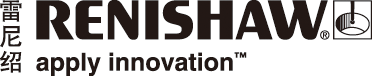 雷尼绍推出适用于绝对式光栅的高级诊断工具ADTa-100工程技术领域的跨国公司雷尼绍现隆重推出其高级诊断工具 (ADT) 系列光栅安装工具的最新成员。ADTa-100接口是一款安装工具和诊断附件，适用于雷尼绍的绝对式直线光栅和圆光栅。ADTa-100从读数头获取全面的实时数据，用于快速方便地安装光栅和现场查错，有助于减少安装与维护时间和成本。ADTa-100可以在独立模式下使用，也可以搭配计算机使用。在独立模式下，ADTa-100由电源或电池供电，通过内置的7个多色LED指示灯阵列指示信号强度和光栅状态。它的增强型功能包括更改栅尺零位；允许用户通过标准USB接口将ADTa-100硬件连接到运行雷尼绍ADT View软件的计算机上。ADT View软件具备用户友好型图形界面，可显示从雷尼绍光栅获取的高级诊断信息，包括信号强度、利萨如图形、位置DRO和系统配置信息。这款软件与雷尼绍的最新型增量式和绝对式光栅兼容，可从
雷尼绍网站上免费下载。ADTa-100硬件外形紧凑，方便存放、运输和使用。它为使用雷尼绍先进的绝对式光栅的用户提供了一款功能强大的工具。请联系当地的雷尼绍业务代表，了解关于ADTa-100、ADT系列产品和雷尼绍光栅的更多信息。详情请访问www.renishaw.com.cn/encoders-完-关于雷尼绍雷尼绍是世界领先的工程科技公司之一，在精密测量和医疗保健领域拥有专业技术。公司向众多行业和领域提供产品和服务 — 从飞机引擎、风力涡轮发电机制造，到口腔和脑外科医疗设备等。此外，它
还在全球增材制造（也称3D打印）领域居领导地位，是一家设计和制造工业用增材制造设备（通过金属粉末“打印”零件）的公司。雷尼绍集团目前在36个国家/地区设有80个分支机构，员工5,000人，其中3,000余名员工在英国本土工作。公司的大部分研发和制造均在英国本土进行，在截至2019年6月的2019财年，雷尼绍实现了
5.74亿英镑的销售额，其中94%来自出口业务。公司最大的市场为美国、中国、日本和德国。了解详细产品信息，请访问雷尼绍网站：www.renishaw.com.cn关注雷尼绍官方微信（雷尼绍Renishaw），随时掌握相关前沿资讯：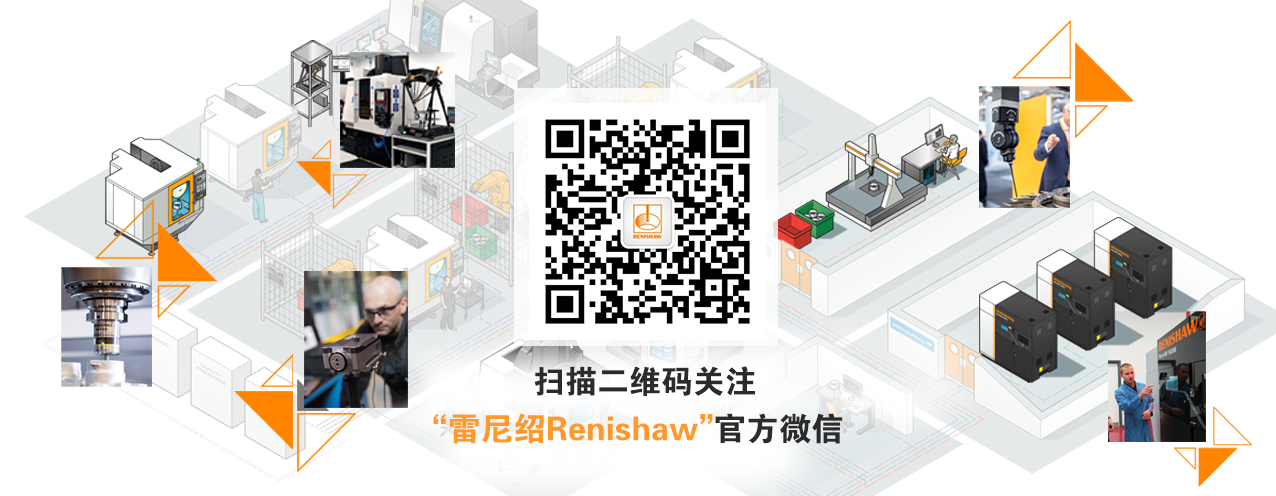 